Министерство образования Московской области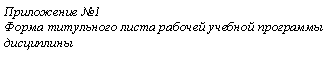 Государственное бюджетное профессиональное образовательное учреждениеМосковской области«Балашихинский техникум»РАБОЧАЯ ПРОГРАММА учебной дисциплины«МАТЕМАТИКА», раздел «Теория вероятностей»Специальность 15.19.01. «Технология машиностроения»г.о.Балашиха2016 гРабочая программа учебной дисциплины разработана на основе Федерального государственного образовательного стандарта (далее – ФГОС) по специальности (специальностям) среднего профессионального образования (далее – СПО)15.19.01 «Технология машиностроения»	код наименование специальности(ей) профессии(ий)Организация-разработчик: Государственное бюджетное профессиональное образовательное учреждение Московской области «Балашихинский техникум»Разработчик:Иванова Н.Д. – преподаватель математики высшей категории	Ф.И.О., ученая степень, звание, должность
_________________________________________________
Ф.И.О., ученая степень, звание, должность
_________________________________________________
Ф.И.О., ученая степень, звание, должностьРекомендованаметодической комиссией ГБОУ МО (БТ), протокол №___ от«__»_________2016_г.Председатель методической комиссии_________________(                        )                                               Согласована  Заместитель директора по учебной работе ГБОУ МО (БТ)         Р.Н. Гринева)Утверждена  директором ГБОУ МО (БТ)___________________(И.А. Шакарянц), приказ № __ от «__» _________2016__г.М.П.2СОДЕРЖАНИЕ	стр.ПАСПОРТ ПРОГРАММЫ УЧЕБНОЙ 	4ДИСЦИПЛИНЫСТРУКТУРА И СОДЕРЖАНИЕ УЧЕБНОЙ	5ДИСЦИПЛИНЫУСЛОВИЯ РЕАЛИЗАЦИИ УЧЕБНОЙ ДИСЦИПЛИНЫ	5КОНТРОЛЬ И ОЦЕНКА РЕЗУЛЬТАТОВ ОСВОЕНИЯ 	7          УЧЕБНОЙ ДИСЦИПЛИНЫ31. ПАСПОРТ РАБОЧЕЙ ПРОГРАММЫ УЧЕБНОЙ ДИСЦИПЛИНЫЭлементы высшей математикиОбласть применения программыРабочая программа учебной дисциплины является частью примерной основной профессиональной образовательной программы в соответствии с ФГОС по специальностям СПО:15.19.01. «Технология машиностроения».Рабочая программа учебной дисциплины может быть использована по специальности 260807 «Технология продукции общественного питания»Место дисциплины в структуре основной профессиональной образовательной программы:Дисциплина относится к группе общеобразовательных дисциплин в цикле математических и общих естественных дисциплин.Цели и задачи дисциплины – требования к результатам освоения дисциплины:В результате освоения дисциплины обучающийся должен уметь: по разделу I «Основные понятия комбинаторики и теории вероятностей»:определять классификацию комбинаций;подсчитывать число комбинаций: размещений, сочетаний, перестановок,вычислять вероятность события по формуле классической вероятности;по разделу II «Теоремы сложения и умножения вероятностей»складывать и умножать события;решать задачи на применение теорем сложения и умножения,по разделу III  «Математическая статистика»по статистическим данным построить закон распределения случайной величины,определить числовые характеристики статистического распределения.В результате освоения дисциплины обучающийся должен знать: по разделу I «Основные понятия комбинаторики и теории вероятностей»:три вида комбинаций: размещения, сочетания,  перестановки, классификацию событий, операции сложения и умножения событий, классическое определение вероятности события4по разделу II «Теоремы сложения и умножения вероятностей»теоремы сложения и теоремы умножения вероятностей событий,по разделу III «Математическая статистика»методы сбора информации случайной величины,выборочный метод,дискретное и интервальное статистическое распределение,графическое изображение статистического распределения (полигон, гистограмма).Рекомендуемое число часов на освоение программы дисциплины:Максимальной учебной нагрузки обучающегося 66 часов, в том числе: обязательной аудиторной учебной нагрузки обучающегося 44 часа;самостоятельной работы обучающегося 22 часа.2. СТРУКТУРА И ПРИМЕРНОЕ СОДЕРЖАНИЕ УЧЕБНОЙ ДИСЦИПЛИНЫ2.1. Объем учебной дисциплины и виды учебной работы3.УСЛОВИЯ РЕАЛИЗАЦИИ УЧЕБНОЙ ДИСЦИПЛИНЫ3.1. Требования к минимальному материально-техническому обеспечениюРеализация учебной дисциплины требует наличия учебного кабинета, компьютерного кабинета.Оборудование учебного кабинета:посадочные места по количеству обучающихся;рабочее место преподавателя;комплект наглядных пособий по математике в виде таблиц;комплект учебников и задачников по математике.Оборудование компьютерного кабинета:5рабочее место преподавателя;посадочные места по количеству обучающихся;компьютеры.3.2. Информационное обеспечение обученияПеречень рекомендуемых учебных изданий, Интернет-ресурсов, дополнительной литературыОсновные источники: В.Н. Калинина, В.Ф. Панкин «Математическая статистика» Москва, «Высшая школа» .Е.С. Вентцель «теория вероятностей», Москва, «Высшая школа», 2006 В.Е. Гмурман «Руководство к решению задач по теории вероятностей и математической статистике» Москва, «Высшая школа» 2008 г.Дополнительные источники:В.А. Кудрявцев, Б.П. Демидович «Краткий курс высшей математики» Москва, «Наука» .И.И. Валуцэ, Г.Д. Дилигул «Математика для техникумов» Москва, «Наука» .Ред. А.А Свешников «Сборник задач по теории вероятностей, математической статистике и теории случайных функций» Москва, «Наука» .6КОНТРОЛЬ И ОЦЕНКА РЕЗУЛЬТАТОВ ОСВОЕНИЯ УЧЕБНОЙ ДИСЦИПЛИНЫКонтроль и оценка результатов освоения дисциплины осуществляется преподавателем в процессе проведения практических занятий, лабораторных работ, тестирования, а также выполнения обучающимися индивидуальных заданий, проектов, исследований.72.2.  Тематический план и содержание учебной дисциплины «МАТЕМАТИКА» ЕН (Теория вероятности и математическая статистика)911Вид учебной работыОбъем часовМаксимальная учебная нагрузка (всего)72Обязательная аудиторная нагрузка (всего)48в том числе:      лекции48     лабораторные и практические занятияСамостоятельная работа обучающегося (всего)24Промежуточная аттестация в форме зачета Промежуточная аттестация в форме зачета Результаты обучения(освоенные умения, усвоенные знания)Формы и методы контроля и оценки результатов обучения12Уметь:по разделу I «Основные понятия комбинаторики и теории вероятностей»:подсчитывать число комбинаций: размещений, сочетаний, перестановок,вычислять вероятность события по формуле классической вероятности;по разделу II «Теоремы сложения и умножения вероятностей»решать задачи на применение теорем сложения и умножения,по разделу III «Математическая статистика»по статистическим данным построить закон распределения случайной величины,определять числовые характеристики статистического распределения.Знать: по разделу I «Основные понятия комбинаторики и теории вероятностей»:три вида комбинаций: размещения, сочетания,  перестановки, классификацию событий, операции сложения и умножения событий, классическое определение вероятности события;по разделу II «Теоремы сложения и умножения вероятностей»теоремы сложения и теоремы умножения вероятностей событий,по разделу III «Математическая статистика»методы сбора информации случайной величины,выборочный метод,дискретное и интервальное статистическое распределение,графическое изображение статистического распределения (полигон, гистограмма).Практические занятияПрактические занятияПрактические занятияУстный опросМатематический диктантУстный опросМатематический диктантУстный опросМатематический диктантНаименование разделов и темСодержание учебного материала, лабораторные  работы и практические занятия, самостоятельная работа студентов, курсовая работа (проект) Содержание учебного материала, лабораторные  работы и практические занятия, самостоятельная работа студентов, курсовая работа (проект) Объем часовУровень освоения12234Раздел 1. Основные понятия комбинаторики и теории вероятностей34Тема 1.1.  Размещения, перестановки, сочетанияСодержание учебного материалаСодержание учебного материалаТема 1.1.  Размещения, перестановки, сочетания1Предмет теории вероятностей. Правила комбинаторики22Тема 1.1.  Размещения, перестановки, сочетания2Сочетания, перестановки32Тема 1.1.  Размещения, перестановки, сочетанияСамостоятельная работа студентовСамостоятельная работа студентовТема 1.1.  Размещения, перестановки, сочетанияТематика внеаудиторной работы самостоятельной работы:Комбинации: размещения, сочетания, перестановки.Комбинаторные задачи.Тематика внеаудиторной работы самостоятельной работы:Комбинации: размещения, сочетания, перестановки.Комбинаторные задачи.4Тема 1.2. Случайные события.Содержание учебного материалаСодержание учебного материалаТема 1.2. Случайные события.1Понятие события. Классификация событий.32Тема 1.2. Случайные события.2Сумма и произведение событий.22Тема 1.2. Случайные события.3Задачи на произведение, сумму событий2212222234Самостоятельная работа студентовСамостоятельная работа студентовСамостоятельная работа студентовСамостоятельная работа студентовСамостоятельная работа студентовТематика внеаудиторной работы самостоятельной работы:Классификация событий.Сумма и произведение событий.Тематика внеаудиторной работы самостоятельной работы:Классификация событий.Сумма и произведение событий.Тематика внеаудиторной работы самостоятельной работы:Классификация событий.Сумма и произведение событий.Тематика внеаудиторной работы самостоятельной работы:Классификация событий.Сумма и произведение событий.Тематика внеаудиторной работы самостоятельной работы:Классификация событий.Сумма и произведение событий.4Тема 1.3. Формула классической вероятностиСодержание учебного материалаСодержание учебного материалаСодержание учебного материалаСодержание учебного материалаСодержание учебного материалаТема 1.3. Формула классической вероятности1Классическое определение вероятности события.Классическое определение вероятности события.Классическое определение вероятности события.Классическое определение вероятности события.22Тема 1.3. Формула классической вероятности2Условная вероятностьУсловная вероятностьУсловная вероятностьУсловная вероятность2233Задачи на применение формулы вероятностиЗадачи на применение формулы вероятностиЗадачи на применение формулы вероятности2244Зависимые, независимые событияЗависимые, независимые событияЗависимые, независимые события22Контрольная работаКонтрольная работаКонтрольная работаКонтрольная работаКонтрольная работа2Тема: Классификация событий, классическое определение вероятностиТема: Классификация событий, классическое определение вероятностиТема: Классификация событий, классическое определение вероятностиТема: Классификация событий, классическое определение вероятностиТема: Классификация событий, классическое определение вероятности22Самостоятельная работа студентовСамостоятельная работа студентовСамостоятельная работа студентовСамостоятельная работа студентовСамостоятельная работа студентовТематика внеаудиторной работы самостоятельной работы:Зависимые, независимые события. Классическое определение вероятности события, условная вероятность.Тематика внеаудиторной работы самостоятельной работы:Зависимые, независимые события. Классическое определение вероятности события, условная вероятность.Тематика внеаудиторной работы самостоятельной работы:Зависимые, независимые события. Классическое определение вероятности события, условная вероятность.Тематика внеаудиторной работы самостоятельной работы:Зависимые, независимые события. Классическое определение вероятности события, условная вероятность.Тематика внеаудиторной работы самостоятельной работы:Зависимые, независимые события. Классическое определение вероятности события, условная вероятность.4Раздел 2. Теоремы сложения и умножения вероятностей18Тема 2.1. Теоремы сложения и умножения вероятностейСодержание учебного материалаСодержание учебного материалаСодержание учебного материалаСодержание учебного материалаСодержание учебного материалаТема 2.1. Теоремы сложения и умножения вероятностей11Теоремы сложения вероятностей совместных событий.Теоремы сложения вероятностей совместных событий.Теоремы сложения вероятностей совместных событий.22Тема 2.1. Теоремы сложения и умножения вероятностей22Теоремы сложения вероятностей несовместных событий.Теоремы сложения вероятностей несовместных событий.Теоремы сложения вероятностей несовместных событий.22Тема 2.1. Теоремы сложения и умножения вероятностей33Теоремы умножения вероятностей независимых событий.Теоремы умножения вероятностей независимых событий.Теоремы умножения вероятностей независимых событий.22Тема 2.1. Теоремы сложения и умножения вероятностей44Теоремы умножения вероятностей зависимых событий.Теоремы умножения вероятностей зависимых событий.Теоремы умножения вероятностей зависимых событий.42Тема 2.1. Теоремы сложения и умножения вероятностейСамостоятельная работа студентовСамостоятельная работа студентовСамостоятельная работа студентовСамостоятельная работа студентовСамостоятельная работа студентовТема 2.1. Теоремы сложения и умножения вероятностейТематика внеаудиторной работы самостоятельной работы:Теоремы сложения вероятностей.Условная вероятность.Теоремы умножения вероятностей.Тематика внеаудиторной работы самостоятельной работы:Теоремы сложения вероятностей.Условная вероятность.Теоремы умножения вероятностей.Тематика внеаудиторной работы самостоятельной работы:Теоремы сложения вероятностей.Условная вероятность.Теоремы умножения вероятностей.Тематика внеаудиторной работы самостоятельной работы:Теоремы сложения вероятностей.Условная вероятность.Теоремы умножения вероятностей.Тематика внеаудиторной работы самостоятельной работы:Теоремы сложения вероятностей.Условная вероятность.Теоремы умножения вероятностей.6Контрольная работаКонтрольная работаКонтрольная работаКонтрольная работаКонтрольная работаТема: Вычисление вероятности событийТема: Вычисление вероятности событийТема: Вычисление вероятности событийТема: Вычисление вероятности событийТема: Вычисление вероятности событий2Раздел 3. Математическая статистика2020Тема 3.1. Статистические распределенияСодержание учебного материалаСодержание учебного материалаСодержание учебного материалаСодержание учебного материалаТема 3.1. Статистические распределения111Выборочный метод. Способы отбора данных. Дискретные и интервальные величины222Тема 3.1. Статистические распределения222Дискретное статистическое распределение. Полигон.222Тема 3.1. Статистические распределения333Составление дискретного распределения222Тема 3.1. Статистические распределения444Интервальное статистическое распределение. Гистограмма.222Тема 3.1. Статистические распределения555Составление интервального распределения222Тема 3.1. Статистические распределения666Характеристики статистического распределения.222Контрольная работаКонтрольная работаКонтрольная работаКонтрольная работа222Тема: Вычисление вероятностей событий. Составление интервального закона распределения случайной величины. Вычисление числовых характеристик закона.Тема: Вычисление вероятностей событий. Составление интервального закона распределения случайной величины. Вычисление числовых характеристик закона.Тема: Вычисление вероятностей событий. Составление интервального закона распределения случайной величины. Вычисление числовых характеристик закона.Тема: Вычисление вероятностей событий. Составление интервального закона распределения случайной величины. Вычисление числовых характеристик закона.222Самостоятельная работа студентовСамостоятельная работа студентовСамостоятельная работа студентовСамостоятельная работа студентовТематика внеаудиторной работы самостоятельной работы:Выборочный метод. Способы отбора данных.Дискретное статистическое распределение. Полигон.Интервальное статистическое распределение. Гистограмма.Характеристики статистического распределения.Тематика внеаудиторной работы самостоятельной работы:Выборочный метод. Способы отбора данных.Дискретное статистическое распределение. Полигон.Интервальное статистическое распределение. Гистограмма.Характеристики статистического распределения.Тематика внеаудиторной работы самостоятельной работы:Выборочный метод. Способы отбора данных.Дискретное статистическое распределение. Полигон.Интервальное статистическое распределение. Гистограмма.Характеристики статистического распределения.Тематика внеаудиторной работы самостоятельной работы:Выборочный метод. Способы отбора данных.Дискретное статистическое распределение. Полигон.Интервальное статистическое распределение. Гистограмма.Характеристики статистического распределения.66ИТОГО:ИТОГО:ИТОГО:ИТОГО:ИТОГО:7272